ТРЕБОВАНИЕ О ДОБРОВОЛЬНОМ ДЕМОНТАЖЕ САМОВОЛЬНО УСТАНОВЛЕННОГО НЕСТАЦИОНАРНОГО ТОРГОВОГО ОБЪЕКТА, ВЫЯВЛЕННОГО НА ТЕРРИТОРИИ ДОБРЯНСКОГО ГОРОДСКОГО ОКРУГАТРЕБОВАНИЕ О ДОБРОВОЛЬНОМ ДЕМОНТАЖЕ САМОВОЛЬНО УСТАНОВЛЕННОГО НЕСТАЦИОНАРНОГО ТОРГОВОГО ОБЪЕКТА, ВЫЯВЛЕННОГО НА ТЕРРИТОРИИ ДОБРЯНСКОГО ГОРОДСКОГО ОКРУГАТРЕБОВАНИЕ О ДОБРОВОЛЬНОМ ДЕМОНТАЖЕ САМОВОЛЬНО УСТАНОВЛЕННОГО НЕСТАЦИОНАРНОГО ТОРГОВОГО ОБЪЕКТА, ВЫЯВЛЕННОГО НА ТЕРРИТОРИИ ДОБРЯНСКОГО ГОРОДСКОГО ОКРУГАТРЕБОВАНИЕ О ДОБРОВОЛЬНОМ ДЕМОНТАЖЕ САМОВОЛЬНО УСТАНОВЛЕННОГО НЕСТАЦИОНАРНОГО ТОРГОВОГО ОБЪЕКТА, ВЫЯВЛЕННОГО НА ТЕРРИТОРИИ ДОБРЯНСКОГО ГОРОДСКОГО ОКРУГАТРЕБОВАНИЕ О ДОБРОВОЛЬНОМ ДЕМОНТАЖЕ САМОВОЛЬНО УСТАНОВЛЕННОГО НЕСТАЦИОНАРНОГО ТОРГОВОГО ОБЪЕКТА, ВЫЯВЛЕННОГО НА ТЕРРИТОРИИ ДОБРЯНСКОГО ГОРОДСКОГО ОКРУГАТРЕБОВАНИЕ О ДОБРОВОЛЬНОМ ДЕМОНТАЖЕ САМОВОЛЬНО УСТАНОВЛЕННОГО НЕСТАЦИОНАРНОГО ТОРГОВОГО ОБЪЕКТА, ВЫЯВЛЕННОГО НА ТЕРРИТОРИИ ДОБРЯНСКОГО ГОРОДСКОГО ОКРУГАТРЕБОВАНИЕ О ДОБРОВОЛЬНОМ ДЕМОНТАЖЕ САМОВОЛЬНО УСТАНОВЛЕННОГО НЕСТАЦИОНАРНОГО ТОРГОВОГО ОБЪЕКТА, ВЫЯВЛЕННОГО НА ТЕРРИТОРИИ ДОБРЯНСКОГО ГОРОДСКОГО ОКРУГАТРЕБОВАНИЕ О ДОБРОВОЛЬНОМ ДЕМОНТАЖЕ САМОВОЛЬНО УСТАНОВЛЕННОГО НЕСТАЦИОНАРНОГО ТОРГОВОГО ОБЪЕКТА, ВЫЯВЛЕННОГО НА ТЕРРИТОРИИ ДОБРЯНСКОГО ГОРОДСКОГО ОКРУГАТРЕБОВАНИЕ О ДОБРОВОЛЬНОМ ДЕМОНТАЖЕ САМОВОЛЬНО УСТАНОВЛЕННОГО НЕСТАЦИОНАРНОГО ТОРГОВОГО ОБЪЕКТА, ВЫЯВЛЕННОГО НА ТЕРРИТОРИИ ДОБРЯНСКОГО ГОРОДСКОГО ОКРУГАТРЕБОВАНИЕ О ДОБРОВОЛЬНОМ ДЕМОНТАЖЕ САМОВОЛЬНО УСТАНОВЛЕННОГО НЕСТАЦИОНАРНОГО ТОРГОВОГО ОБЪЕКТА, ВЫЯВЛЕННОГО НА ТЕРРИТОРИИ ДОБРЯНСКОГО ГОРОДСКОГО ОКРУГАТРЕБОВАНИЕ О ДОБРОВОЛЬНОМ ДЕМОНТАЖЕ САМОВОЛЬНО УСТАНОВЛЕННОГО НЕСТАЦИОНАРНОГО ТОРГОВОГО ОБЪЕКТА, ВЫЯВЛЕННОГО НА ТЕРРИТОРИИ ДОБРЯНСКОГО ГОРОДСКОГО ОКРУГАТРЕБОВАНИЕ О ДОБРОВОЛЬНОМ ДЕМОНТАЖЕ САМОВОЛЬНО УСТАНОВЛЕННОГО НЕСТАЦИОНАРНОГО ТОРГОВОГО ОБЪЕКТА, ВЫЯВЛЕННОГО НА ТЕРРИТОРИИ ДОБРЯНСКОГО ГОРОДСКОГО ОКРУГАТРЕБОВАНИЕ О ДОБРОВОЛЬНОМ ДЕМОНТАЖЕ САМОВОЛЬНО УСТАНОВЛЕННОГО НЕСТАЦИОНАРНОГО ТОРГОВОГО ОБЪЕКТА, ВЫЯВЛЕННОГО НА ТЕРРИТОРИИ ДОБРЯНСКОГО ГОРОДСКОГО ОКРУГАТРЕБОВАНИЕ О ДОБРОВОЛЬНОМ ДЕМОНТАЖЕ САМОВОЛЬНО УСТАНОВЛЕННОГО НЕСТАЦИОНАРНОГО ТОРГОВОГО ОБЪЕКТА, ВЫЯВЛЕННОГО НА ТЕРРИТОРИИ ДОБРЯНСКОГО ГОРОДСКОГО ОКРУГАТРЕБОВАНИЕ О ДОБРОВОЛЬНОМ ДЕМОНТАЖЕ САМОВОЛЬНО УСТАНОВЛЕННОГО НЕСТАЦИОНАРНОГО ТОРГОВОГО ОБЪЕКТА, ВЫЯВЛЕННОГО НА ТЕРРИТОРИИ ДОБРЯНСКОГО ГОРОДСКОГО ОКРУГАТРЕБОВАНИЕ О ДОБРОВОЛЬНОМ ДЕМОНТАЖЕ САМОВОЛЬНО УСТАНОВЛЕННОГО НЕСТАЦИОНАРНОГО ТОРГОВОГО ОБЪЕКТА, ВЫЯВЛЕННОГО НА ТЕРРИТОРИИ ДОБРЯНСКОГО ГОРОДСКОГО ОКРУГАТРЕБОВАНИЕ О ДОБРОВОЛЬНОМ ДЕМОНТАЖЕ САМОВОЛЬНО УСТАНОВЛЕННОГО НЕСТАЦИОНАРНОГО ТОРГОВОГО ОБЪЕКТА, ВЫЯВЛЕННОГО НА ТЕРРИТОРИИ ДОБРЯНСКОГО ГОРОДСКОГО ОКРУГАТРЕБОВАНИЕ О ДОБРОВОЛЬНОМ ДЕМОНТАЖЕ САМОВОЛЬНО УСТАНОВЛЕННОГО НЕСТАЦИОНАРНОГО ТОРГОВОГО ОБЪЕКТА, ВЫЯВЛЕННОГО НА ТЕРРИТОРИИ ДОБРЯНСКОГО ГОРОДСКОГО ОКРУГАТРЕБОВАНИЕ О ДОБРОВОЛЬНОМ ДЕМОНТАЖЕ САМОВОЛЬНО УСТАНОВЛЕННОГО НЕСТАЦИОНАРНОГО ТОРГОВОГО ОБЪЕКТА, ВЫЯВЛЕННОГО НА ТЕРРИТОРИИ ДОБРЯНСКОГО ГОРОДСКОГО ОКРУГАТРЕБОВАНИЕ О ДОБРОВОЛЬНОМ ДЕМОНТАЖЕ САМОВОЛЬНО УСТАНОВЛЕННОГО НЕСТАЦИОНАРНОГО ТОРГОВОГО ОБЪЕКТА, ВЫЯВЛЕННОГО НА ТЕРРИТОРИИ ДОБРЯНСКОГО ГОРОДСКОГО ОКРУГАВ соответствии с пунктом 2.5 Порядка выявления и демонтажа самовольно установленных 
и незаконно размещённых нестационарных торговых объектов на территории Добрянского городского округа, утвержденного постановлением администрации Добрянского городского округа от 14.05.2020 № 741, управление имущественных и земельных отношений администрации Добрянского городского округа требует произвести добровольный демонтаж нестационарного торгового объекта, включенного в реестр самовольно установленных и незаконно размещённых нестационарных торговых объектов, выявленных на территории Добрянского городского округа:В соответствии с пунктом 2.5 Порядка выявления и демонтажа самовольно установленных 
и незаконно размещённых нестационарных торговых объектов на территории Добрянского городского округа, утвержденного постановлением администрации Добрянского городского округа от 14.05.2020 № 741, управление имущественных и земельных отношений администрации Добрянского городского округа требует произвести добровольный демонтаж нестационарного торгового объекта, включенного в реестр самовольно установленных и незаконно размещённых нестационарных торговых объектов, выявленных на территории Добрянского городского округа:В соответствии с пунктом 2.5 Порядка выявления и демонтажа самовольно установленных 
и незаконно размещённых нестационарных торговых объектов на территории Добрянского городского округа, утвержденного постановлением администрации Добрянского городского округа от 14.05.2020 № 741, управление имущественных и земельных отношений администрации Добрянского городского округа требует произвести добровольный демонтаж нестационарного торгового объекта, включенного в реестр самовольно установленных и незаконно размещённых нестационарных торговых объектов, выявленных на территории Добрянского городского округа:В соответствии с пунктом 2.5 Порядка выявления и демонтажа самовольно установленных 
и незаконно размещённых нестационарных торговых объектов на территории Добрянского городского округа, утвержденного постановлением администрации Добрянского городского округа от 14.05.2020 № 741, управление имущественных и земельных отношений администрации Добрянского городского округа требует произвести добровольный демонтаж нестационарного торгового объекта, включенного в реестр самовольно установленных и незаконно размещённых нестационарных торговых объектов, выявленных на территории Добрянского городского округа:В соответствии с пунктом 2.5 Порядка выявления и демонтажа самовольно установленных 
и незаконно размещённых нестационарных торговых объектов на территории Добрянского городского округа, утвержденного постановлением администрации Добрянского городского округа от 14.05.2020 № 741, управление имущественных и земельных отношений администрации Добрянского городского округа требует произвести добровольный демонтаж нестационарного торгового объекта, включенного в реестр самовольно установленных и незаконно размещённых нестационарных торговых объектов, выявленных на территории Добрянского городского округа:В соответствии с пунктом 2.5 Порядка выявления и демонтажа самовольно установленных 
и незаконно размещённых нестационарных торговых объектов на территории Добрянского городского округа, утвержденного постановлением администрации Добрянского городского округа от 14.05.2020 № 741, управление имущественных и земельных отношений администрации Добрянского городского округа требует произвести добровольный демонтаж нестационарного торгового объекта, включенного в реестр самовольно установленных и незаконно размещённых нестационарных торговых объектов, выявленных на территории Добрянского городского округа:В соответствии с пунктом 2.5 Порядка выявления и демонтажа самовольно установленных 
и незаконно размещённых нестационарных торговых объектов на территории Добрянского городского округа, утвержденного постановлением администрации Добрянского городского округа от 14.05.2020 № 741, управление имущественных и земельных отношений администрации Добрянского городского округа требует произвести добровольный демонтаж нестационарного торгового объекта, включенного в реестр самовольно установленных и незаконно размещённых нестационарных торговых объектов, выявленных на территории Добрянского городского округа:В соответствии с пунктом 2.5 Порядка выявления и демонтажа самовольно установленных 
и незаконно размещённых нестационарных торговых объектов на территории Добрянского городского округа, утвержденного постановлением администрации Добрянского городского округа от 14.05.2020 № 741, управление имущественных и земельных отношений администрации Добрянского городского округа требует произвести добровольный демонтаж нестационарного торгового объекта, включенного в реестр самовольно установленных и незаконно размещённых нестационарных торговых объектов, выявленных на территории Добрянского городского округа:В соответствии с пунктом 2.5 Порядка выявления и демонтажа самовольно установленных 
и незаконно размещённых нестационарных торговых объектов на территории Добрянского городского округа, утвержденного постановлением администрации Добрянского городского округа от 14.05.2020 № 741, управление имущественных и земельных отношений администрации Добрянского городского округа требует произвести добровольный демонтаж нестационарного торгового объекта, включенного в реестр самовольно установленных и незаконно размещённых нестационарных торговых объектов, выявленных на территории Добрянского городского округа:В соответствии с пунктом 2.5 Порядка выявления и демонтажа самовольно установленных 
и незаконно размещённых нестационарных торговых объектов на территории Добрянского городского округа, утвержденного постановлением администрации Добрянского городского округа от 14.05.2020 № 741, управление имущественных и земельных отношений администрации Добрянского городского округа требует произвести добровольный демонтаж нестационарного торгового объекта, включенного в реестр самовольно установленных и незаконно размещённых нестационарных торговых объектов, выявленных на территории Добрянского городского округа:В соответствии с пунктом 2.5 Порядка выявления и демонтажа самовольно установленных 
и незаконно размещённых нестационарных торговых объектов на территории Добрянского городского округа, утвержденного постановлением администрации Добрянского городского округа от 14.05.2020 № 741, управление имущественных и земельных отношений администрации Добрянского городского округа требует произвести добровольный демонтаж нестационарного торгового объекта, включенного в реестр самовольно установленных и незаконно размещённых нестационарных торговых объектов, выявленных на территории Добрянского городского округа:В соответствии с пунктом 2.5 Порядка выявления и демонтажа самовольно установленных 
и незаконно размещённых нестационарных торговых объектов на территории Добрянского городского округа, утвержденного постановлением администрации Добрянского городского округа от 14.05.2020 № 741, управление имущественных и земельных отношений администрации Добрянского городского округа требует произвести добровольный демонтаж нестационарного торгового объекта, включенного в реестр самовольно установленных и незаконно размещённых нестационарных торговых объектов, выявленных на территории Добрянского городского округа:В соответствии с пунктом 2.5 Порядка выявления и демонтажа самовольно установленных 
и незаконно размещённых нестационарных торговых объектов на территории Добрянского городского округа, утвержденного постановлением администрации Добрянского городского округа от 14.05.2020 № 741, управление имущественных и земельных отношений администрации Добрянского городского округа требует произвести добровольный демонтаж нестационарного торгового объекта, включенного в реестр самовольно установленных и незаконно размещённых нестационарных торговых объектов, выявленных на территории Добрянского городского округа:В соответствии с пунктом 2.5 Порядка выявления и демонтажа самовольно установленных 
и незаконно размещённых нестационарных торговых объектов на территории Добрянского городского округа, утвержденного постановлением администрации Добрянского городского округа от 14.05.2020 № 741, управление имущественных и земельных отношений администрации Добрянского городского округа требует произвести добровольный демонтаж нестационарного торгового объекта, включенного в реестр самовольно установленных и незаконно размещённых нестационарных торговых объектов, выявленных на территории Добрянского городского округа:В соответствии с пунктом 2.5 Порядка выявления и демонтажа самовольно установленных 
и незаконно размещённых нестационарных торговых объектов на территории Добрянского городского округа, утвержденного постановлением администрации Добрянского городского округа от 14.05.2020 № 741, управление имущественных и земельных отношений администрации Добрянского городского округа требует произвести добровольный демонтаж нестационарного торгового объекта, включенного в реестр самовольно установленных и незаконно размещённых нестационарных торговых объектов, выявленных на территории Добрянского городского округа:В соответствии с пунктом 2.5 Порядка выявления и демонтажа самовольно установленных 
и незаконно размещённых нестационарных торговых объектов на территории Добрянского городского округа, утвержденного постановлением администрации Добрянского городского округа от 14.05.2020 № 741, управление имущественных и земельных отношений администрации Добрянского городского округа требует произвести добровольный демонтаж нестационарного торгового объекта, включенного в реестр самовольно установленных и незаконно размещённых нестационарных торговых объектов, выявленных на территории Добрянского городского округа:В соответствии с пунктом 2.5 Порядка выявления и демонтажа самовольно установленных 
и незаконно размещённых нестационарных торговых объектов на территории Добрянского городского округа, утвержденного постановлением администрации Добрянского городского округа от 14.05.2020 № 741, управление имущественных и земельных отношений администрации Добрянского городского округа требует произвести добровольный демонтаж нестационарного торгового объекта, включенного в реестр самовольно установленных и незаконно размещённых нестационарных торговых объектов, выявленных на территории Добрянского городского округа:В соответствии с пунктом 2.5 Порядка выявления и демонтажа самовольно установленных 
и незаконно размещённых нестационарных торговых объектов на территории Добрянского городского округа, утвержденного постановлением администрации Добрянского городского округа от 14.05.2020 № 741, управление имущественных и земельных отношений администрации Добрянского городского округа требует произвести добровольный демонтаж нестационарного торгового объекта, включенного в реестр самовольно установленных и незаконно размещённых нестационарных торговых объектов, выявленных на территории Добрянского городского округа:В соответствии с пунктом 2.5 Порядка выявления и демонтажа самовольно установленных 
и незаконно размещённых нестационарных торговых объектов на территории Добрянского городского округа, утвержденного постановлением администрации Добрянского городского округа от 14.05.2020 № 741, управление имущественных и земельных отношений администрации Добрянского городского округа требует произвести добровольный демонтаж нестационарного торгового объекта, включенного в реестр самовольно установленных и незаконно размещённых нестационарных торговых объектов, выявленных на территории Добрянского городского округа:В соответствии с пунктом 2.5 Порядка выявления и демонтажа самовольно установленных 
и незаконно размещённых нестационарных торговых объектов на территории Добрянского городского округа, утвержденного постановлением администрации Добрянского городского округа от 14.05.2020 № 741, управление имущественных и земельных отношений администрации Добрянского городского округа требует произвести добровольный демонтаж нестационарного торгового объекта, включенного в реестр самовольно установленных и незаконно размещённых нестационарных торговых объектов, выявленных на территории Добрянского городского округа:№ в РеестреТип НТОТип НТОАдрес НТОАдрес НТОАдрес НТОПричина демонтажаПричина демонтажаПричина демонтажаПричина демонтажаАкт проверки территории Акт проверки территории До какого числа требуется произвести демонтаж НТО в добровольном порядкеДо какого числа требуется произвести демонтаж НТО в добровольном порядкеДо какого числа требуется произвести демонтаж НТО в добровольном порядкеДо какого числа требуется произвести демонтаж НТО в добровольном порядкеФото НТОФото НТОФото НТОФото НТО№ в РеестреТип НТОТип НТОНаселенный пункт, улица№ дома№ домаПричина демонтажаПричина демонтажаПричина демонтажаПричина демонтажаДата (дд.мм.гг.)№До какого числа требуется произвести демонтаж НТО в добровольном порядкеДо какого числа требуется произвести демонтаж НТО в добровольном порядкеДо какого числа требуется произвести демонтаж НТО в добровольном порядкеДо какого числа требуется произвести демонтаж НТО в добровольном порядкеФото НТОФото НТОФото НТОФото НТО10Торговый павильонТорговый павильонг.Добрянка, ул.Жуковского в районе магазина №43в районе магазина №43размещение без документов, оформленных в установленном порядкеразмещение без документов, оформленных в установленном порядкеразмещение без документов, оформленных в установленном порядкеразмещение без документов, оформленных в установленном порядке01.06.2020102.07.202002.07.202002.07.202002.07.2020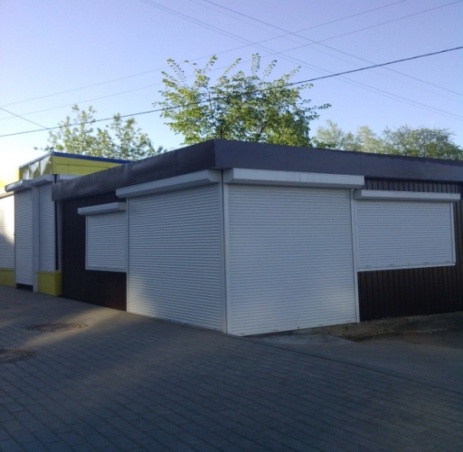 В противном случае объект будет демонтирован в принудительном порядке с возмещением с владельца затрат на его демонтаж и хранение.По вопросам, связанным с исполнением настоящего требования, обращаться в управление имущественных и земельных отношений администрации Добрянского городского округа по адресу: г.Добрянка, ул.Советская, д.14, каб.205, телефон: (34265) 2-78-61.В противном случае объект будет демонтирован в принудительном порядке с возмещением с владельца затрат на его демонтаж и хранение.По вопросам, связанным с исполнением настоящего требования, обращаться в управление имущественных и земельных отношений администрации Добрянского городского округа по адресу: г.Добрянка, ул.Советская, д.14, каб.205, телефон: (34265) 2-78-61.В противном случае объект будет демонтирован в принудительном порядке с возмещением с владельца затрат на его демонтаж и хранение.По вопросам, связанным с исполнением настоящего требования, обращаться в управление имущественных и земельных отношений администрации Добрянского городского округа по адресу: г.Добрянка, ул.Советская, д.14, каб.205, телефон: (34265) 2-78-61.В противном случае объект будет демонтирован в принудительном порядке с возмещением с владельца затрат на его демонтаж и хранение.По вопросам, связанным с исполнением настоящего требования, обращаться в управление имущественных и земельных отношений администрации Добрянского городского округа по адресу: г.Добрянка, ул.Советская, д.14, каб.205, телефон: (34265) 2-78-61.В противном случае объект будет демонтирован в принудительном порядке с возмещением с владельца затрат на его демонтаж и хранение.По вопросам, связанным с исполнением настоящего требования, обращаться в управление имущественных и земельных отношений администрации Добрянского городского округа по адресу: г.Добрянка, ул.Советская, д.14, каб.205, телефон: (34265) 2-78-61.В противном случае объект будет демонтирован в принудительном порядке с возмещением с владельца затрат на его демонтаж и хранение.По вопросам, связанным с исполнением настоящего требования, обращаться в управление имущественных и земельных отношений администрации Добрянского городского округа по адресу: г.Добрянка, ул.Советская, д.14, каб.205, телефон: (34265) 2-78-61.В противном случае объект будет демонтирован в принудительном порядке с возмещением с владельца затрат на его демонтаж и хранение.По вопросам, связанным с исполнением настоящего требования, обращаться в управление имущественных и земельных отношений администрации Добрянского городского округа по адресу: г.Добрянка, ул.Советская, д.14, каб.205, телефон: (34265) 2-78-61.В противном случае объект будет демонтирован в принудительном порядке с возмещением с владельца затрат на его демонтаж и хранение.По вопросам, связанным с исполнением настоящего требования, обращаться в управление имущественных и земельных отношений администрации Добрянского городского округа по адресу: г.Добрянка, ул.Советская, д.14, каб.205, телефон: (34265) 2-78-61.В противном случае объект будет демонтирован в принудительном порядке с возмещением с владельца затрат на его демонтаж и хранение.По вопросам, связанным с исполнением настоящего требования, обращаться в управление имущественных и земельных отношений администрации Добрянского городского округа по адресу: г.Добрянка, ул.Советская, д.14, каб.205, телефон: (34265) 2-78-61.В противном случае объект будет демонтирован в принудительном порядке с возмещением с владельца затрат на его демонтаж и хранение.По вопросам, связанным с исполнением настоящего требования, обращаться в управление имущественных и земельных отношений администрации Добрянского городского округа по адресу: г.Добрянка, ул.Советская, д.14, каб.205, телефон: (34265) 2-78-61.В противном случае объект будет демонтирован в принудительном порядке с возмещением с владельца затрат на его демонтаж и хранение.По вопросам, связанным с исполнением настоящего требования, обращаться в управление имущественных и земельных отношений администрации Добрянского городского округа по адресу: г.Добрянка, ул.Советская, д.14, каб.205, телефон: (34265) 2-78-61.В противном случае объект будет демонтирован в принудительном порядке с возмещением с владельца затрат на его демонтаж и хранение.По вопросам, связанным с исполнением настоящего требования, обращаться в управление имущественных и земельных отношений администрации Добрянского городского округа по адресу: г.Добрянка, ул.Советская, д.14, каб.205, телефон: (34265) 2-78-61.В противном случае объект будет демонтирован в принудительном порядке с возмещением с владельца затрат на его демонтаж и хранение.По вопросам, связанным с исполнением настоящего требования, обращаться в управление имущественных и земельных отношений администрации Добрянского городского округа по адресу: г.Добрянка, ул.Советская, д.14, каб.205, телефон: (34265) 2-78-61.В противном случае объект будет демонтирован в принудительном порядке с возмещением с владельца затрат на его демонтаж и хранение.По вопросам, связанным с исполнением настоящего требования, обращаться в управление имущественных и земельных отношений администрации Добрянского городского округа по адресу: г.Добрянка, ул.Советская, д.14, каб.205, телефон: (34265) 2-78-61.В противном случае объект будет демонтирован в принудительном порядке с возмещением с владельца затрат на его демонтаж и хранение.По вопросам, связанным с исполнением настоящего требования, обращаться в управление имущественных и земельных отношений администрации Добрянского городского округа по адресу: г.Добрянка, ул.Советская, д.14, каб.205, телефон: (34265) 2-78-61.В противном случае объект будет демонтирован в принудительном порядке с возмещением с владельца затрат на его демонтаж и хранение.По вопросам, связанным с исполнением настоящего требования, обращаться в управление имущественных и земельных отношений администрации Добрянского городского округа по адресу: г.Добрянка, ул.Советская, д.14, каб.205, телефон: (34265) 2-78-61.В противном случае объект будет демонтирован в принудительном порядке с возмещением с владельца затрат на его демонтаж и хранение.По вопросам, связанным с исполнением настоящего требования, обращаться в управление имущественных и земельных отношений администрации Добрянского городского округа по адресу: г.Добрянка, ул.Советская, д.14, каб.205, телефон: (34265) 2-78-61.В противном случае объект будет демонтирован в принудительном порядке с возмещением с владельца затрат на его демонтаж и хранение.По вопросам, связанным с исполнением настоящего требования, обращаться в управление имущественных и земельных отношений администрации Добрянского городского округа по адресу: г.Добрянка, ул.Советская, д.14, каб.205, телефон: (34265) 2-78-61.В противном случае объект будет демонтирован в принудительном порядке с возмещением с владельца затрат на его демонтаж и хранение.По вопросам, связанным с исполнением настоящего требования, обращаться в управление имущественных и земельных отношений администрации Добрянского городского округа по адресу: г.Добрянка, ул.Советская, д.14, каб.205, телефон: (34265) 2-78-61.В противном случае объект будет демонтирован в принудительном порядке с возмещением с владельца затрат на его демонтаж и хранение.По вопросам, связанным с исполнением настоящего требования, обращаться в управление имущественных и земельных отношений администрации Добрянского городского округа по адресу: г.Добрянка, ул.Советская, д.14, каб.205, телефон: (34265) 2-78-61.